Техническая спецификация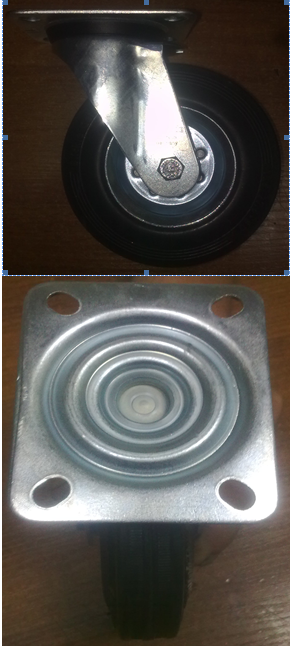 Ценовое предложение должно содержать следующее:1) техническую спецификацию;Агрегат Колесо с поворотным механизмом 125/37,5-50КатегорияНаземное оборудование для технического обслуживания  Функциональное назначениеДля облегчения транспортировки и перемещения различных видов наземного оборудованияФизическое описаниеПредмет сложной формы из металла с крепежными отверстиями и резиновым колесом. Колесо с пяткой 125/37,5-50 поворотное, нагрузка  до100кг